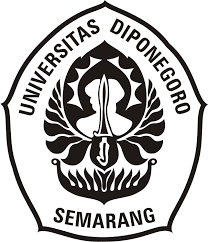 RENCANA PEMBELAJARAN SEMESTERRENCANA PEMBELAJARAN SEMESTERRENCANA PEMBELAJARAN SEMESTERRENCANA PEMBELAJARAN SEMESTERRENCANA PEMBELAJARAN SEMESTERRENCANA PEMBELAJARAN SEMESTERRENCANA PEMBELAJARAN SEMESTERRENCANA PEMBELAJARAN SEMESTERRENCANA PEMBELAJARAN SEMESTERRENCANA PEMBELAJARAN SEMESTERRENCANA PEMBELAJARAN SEMESTERRENCANA PEMBELAJARAN SEMESTERRENCANA PEMBELAJARAN SEMESTERRENCANA PEMBELAJARAN SEMESTERRENCANA PEMBELAJARAN SEMESTERProgram Studi: FisikaProgram Studi: FisikaProgram Studi: FisikaProgram Studi: FisikaProgram Studi: FisikaProgram Studi: FisikaFakultas: Sains dan MatematikaFakultas: Sains dan MatematikaFakultas: Sains dan MatematikaFakultas: Sains dan MatematikaFakultas: Sains dan MatematikaFakultas: Sains dan MatematikaFakultas: Sains dan MatematikaFakultas: Sains dan MatematikaFakultas: Sains dan MatematikaMata Kuliah:Mata Kuliah:Mata Kuliah:Mata Kuliah:Sinyal & SistemSinyal & SistemSinyal & SistemKode:AFS21-356AFS21-356SKS:SKS:2Sem:Sem:VVDosen Pengampu:Dosen Pengampu:Dosen Pengampu:Dosen Pengampu:Dr. Rahmat Gernowo, MSi, Dr. Gatot Yuliyanto, MSiDr. Rahmat Gernowo, MSi, Dr. Gatot Yuliyanto, MSiDr. Rahmat Gernowo, MSi, Dr. Gatot Yuliyanto, MSiDr. Rahmat Gernowo, MSi, Dr. Gatot Yuliyanto, MSiDr. Rahmat Gernowo, MSi, Dr. Gatot Yuliyanto, MSiDr. Rahmat Gernowo, MSi, Dr. Gatot Yuliyanto, MSiDr. Rahmat Gernowo, MSi, Dr. Gatot Yuliyanto, MSiDr. Rahmat Gernowo, MSi, Dr. Gatot Yuliyanto, MSiDr. Rahmat Gernowo, MSi, Dr. Gatot Yuliyanto, MSiDr. Rahmat Gernowo, MSi, Dr. Gatot Yuliyanto, MSiDr. Rahmat Gernowo, MSi, Dr. Gatot Yuliyanto, MSiDr. Rahmat Gernowo, MSi, Dr. Gatot Yuliyanto, MSiDr. Rahmat Gernowo, MSi, Dr. Gatot Yuliyanto, MSiCapaian Pembelajaran Mata Kuliah:Capaian Pembelajaran Mata Kuliah:Capaian Pembelajaran Mata Kuliah:Capaian Pembelajaran Mata Kuliah:Mahasiswa program studi Fisika mampu mengaplikasikan (C3) konsep-konsep pengolahan sinyal dalam sistem, meliputi antara lain mentransformasikan dalam domain waktu dan frekuensi, melakukan pencuplikan dan pemfilteran, konvolusi, dekonvolusi, korelasi, dan wavelet dalam domain waktu kontinu maupun diskret, tanpa membuka catatan minimal 60% benar.Mahasiswa program studi Fisika mampu mengaplikasikan (C3) konsep-konsep pengolahan sinyal dalam sistem, meliputi antara lain mentransformasikan dalam domain waktu dan frekuensi, melakukan pencuplikan dan pemfilteran, konvolusi, dekonvolusi, korelasi, dan wavelet dalam domain waktu kontinu maupun diskret, tanpa membuka catatan minimal 60% benar.Mahasiswa program studi Fisika mampu mengaplikasikan (C3) konsep-konsep pengolahan sinyal dalam sistem, meliputi antara lain mentransformasikan dalam domain waktu dan frekuensi, melakukan pencuplikan dan pemfilteran, konvolusi, dekonvolusi, korelasi, dan wavelet dalam domain waktu kontinu maupun diskret, tanpa membuka catatan minimal 60% benar.Mahasiswa program studi Fisika mampu mengaplikasikan (C3) konsep-konsep pengolahan sinyal dalam sistem, meliputi antara lain mentransformasikan dalam domain waktu dan frekuensi, melakukan pencuplikan dan pemfilteran, konvolusi, dekonvolusi, korelasi, dan wavelet dalam domain waktu kontinu maupun diskret, tanpa membuka catatan minimal 60% benar.Mahasiswa program studi Fisika mampu mengaplikasikan (C3) konsep-konsep pengolahan sinyal dalam sistem, meliputi antara lain mentransformasikan dalam domain waktu dan frekuensi, melakukan pencuplikan dan pemfilteran, konvolusi, dekonvolusi, korelasi, dan wavelet dalam domain waktu kontinu maupun diskret, tanpa membuka catatan minimal 60% benar.Mahasiswa program studi Fisika mampu mengaplikasikan (C3) konsep-konsep pengolahan sinyal dalam sistem, meliputi antara lain mentransformasikan dalam domain waktu dan frekuensi, melakukan pencuplikan dan pemfilteran, konvolusi, dekonvolusi, korelasi, dan wavelet dalam domain waktu kontinu maupun diskret, tanpa membuka catatan minimal 60% benar.Mahasiswa program studi Fisika mampu mengaplikasikan (C3) konsep-konsep pengolahan sinyal dalam sistem, meliputi antara lain mentransformasikan dalam domain waktu dan frekuensi, melakukan pencuplikan dan pemfilteran, konvolusi, dekonvolusi, korelasi, dan wavelet dalam domain waktu kontinu maupun diskret, tanpa membuka catatan minimal 60% benar.Mahasiswa program studi Fisika mampu mengaplikasikan (C3) konsep-konsep pengolahan sinyal dalam sistem, meliputi antara lain mentransformasikan dalam domain waktu dan frekuensi, melakukan pencuplikan dan pemfilteran, konvolusi, dekonvolusi, korelasi, dan wavelet dalam domain waktu kontinu maupun diskret, tanpa membuka catatan minimal 60% benar.Mahasiswa program studi Fisika mampu mengaplikasikan (C3) konsep-konsep pengolahan sinyal dalam sistem, meliputi antara lain mentransformasikan dalam domain waktu dan frekuensi, melakukan pencuplikan dan pemfilteran, konvolusi, dekonvolusi, korelasi, dan wavelet dalam domain waktu kontinu maupun diskret, tanpa membuka catatan minimal 60% benar.Mahasiswa program studi Fisika mampu mengaplikasikan (C3) konsep-konsep pengolahan sinyal dalam sistem, meliputi antara lain mentransformasikan dalam domain waktu dan frekuensi, melakukan pencuplikan dan pemfilteran, konvolusi, dekonvolusi, korelasi, dan wavelet dalam domain waktu kontinu maupun diskret, tanpa membuka catatan minimal 60% benar.Mahasiswa program studi Fisika mampu mengaplikasikan (C3) konsep-konsep pengolahan sinyal dalam sistem, meliputi antara lain mentransformasikan dalam domain waktu dan frekuensi, melakukan pencuplikan dan pemfilteran, konvolusi, dekonvolusi, korelasi, dan wavelet dalam domain waktu kontinu maupun diskret, tanpa membuka catatan minimal 60% benar.Mahasiswa program studi Fisika mampu mengaplikasikan (C3) konsep-konsep pengolahan sinyal dalam sistem, meliputi antara lain mentransformasikan dalam domain waktu dan frekuensi, melakukan pencuplikan dan pemfilteran, konvolusi, dekonvolusi, korelasi, dan wavelet dalam domain waktu kontinu maupun diskret, tanpa membuka catatan minimal 60% benar.Mahasiswa program studi Fisika mampu mengaplikasikan (C3) konsep-konsep pengolahan sinyal dalam sistem, meliputi antara lain mentransformasikan dalam domain waktu dan frekuensi, melakukan pencuplikan dan pemfilteran, konvolusi, dekonvolusi, korelasi, dan wavelet dalam domain waktu kontinu maupun diskret, tanpa membuka catatan minimal 60% benar.Deskripsi singkat Mata Kuliah:Deskripsi singkat Mata Kuliah:Deskripsi singkat Mata Kuliah:Deskripsi singkat Mata Kuliah:Sinyal & Sistem berisi tentang konsep-konsep sinyal dan sistem, domain sistem waktu diskret dan kontinu, deret Fourier dalam domain waktu kontinu maupun diskret, konvolusi, dekonvolusi, korelasi, transformasi Fourier cepat, teorema pencuplikan, transformasi Laplace, transformasi Z, pemfilteran digital, dan wavelet.Sinyal & Sistem berisi tentang konsep-konsep sinyal dan sistem, domain sistem waktu diskret dan kontinu, deret Fourier dalam domain waktu kontinu maupun diskret, konvolusi, dekonvolusi, korelasi, transformasi Fourier cepat, teorema pencuplikan, transformasi Laplace, transformasi Z, pemfilteran digital, dan wavelet.Sinyal & Sistem berisi tentang konsep-konsep sinyal dan sistem, domain sistem waktu diskret dan kontinu, deret Fourier dalam domain waktu kontinu maupun diskret, konvolusi, dekonvolusi, korelasi, transformasi Fourier cepat, teorema pencuplikan, transformasi Laplace, transformasi Z, pemfilteran digital, dan wavelet.Sinyal & Sistem berisi tentang konsep-konsep sinyal dan sistem, domain sistem waktu diskret dan kontinu, deret Fourier dalam domain waktu kontinu maupun diskret, konvolusi, dekonvolusi, korelasi, transformasi Fourier cepat, teorema pencuplikan, transformasi Laplace, transformasi Z, pemfilteran digital, dan wavelet.Sinyal & Sistem berisi tentang konsep-konsep sinyal dan sistem, domain sistem waktu diskret dan kontinu, deret Fourier dalam domain waktu kontinu maupun diskret, konvolusi, dekonvolusi, korelasi, transformasi Fourier cepat, teorema pencuplikan, transformasi Laplace, transformasi Z, pemfilteran digital, dan wavelet.Sinyal & Sistem berisi tentang konsep-konsep sinyal dan sistem, domain sistem waktu diskret dan kontinu, deret Fourier dalam domain waktu kontinu maupun diskret, konvolusi, dekonvolusi, korelasi, transformasi Fourier cepat, teorema pencuplikan, transformasi Laplace, transformasi Z, pemfilteran digital, dan wavelet.Sinyal & Sistem berisi tentang konsep-konsep sinyal dan sistem, domain sistem waktu diskret dan kontinu, deret Fourier dalam domain waktu kontinu maupun diskret, konvolusi, dekonvolusi, korelasi, transformasi Fourier cepat, teorema pencuplikan, transformasi Laplace, transformasi Z, pemfilteran digital, dan wavelet.Sinyal & Sistem berisi tentang konsep-konsep sinyal dan sistem, domain sistem waktu diskret dan kontinu, deret Fourier dalam domain waktu kontinu maupun diskret, konvolusi, dekonvolusi, korelasi, transformasi Fourier cepat, teorema pencuplikan, transformasi Laplace, transformasi Z, pemfilteran digital, dan wavelet.Sinyal & Sistem berisi tentang konsep-konsep sinyal dan sistem, domain sistem waktu diskret dan kontinu, deret Fourier dalam domain waktu kontinu maupun diskret, konvolusi, dekonvolusi, korelasi, transformasi Fourier cepat, teorema pencuplikan, transformasi Laplace, transformasi Z, pemfilteran digital, dan wavelet.Sinyal & Sistem berisi tentang konsep-konsep sinyal dan sistem, domain sistem waktu diskret dan kontinu, deret Fourier dalam domain waktu kontinu maupun diskret, konvolusi, dekonvolusi, korelasi, transformasi Fourier cepat, teorema pencuplikan, transformasi Laplace, transformasi Z, pemfilteran digital, dan wavelet.Sinyal & Sistem berisi tentang konsep-konsep sinyal dan sistem, domain sistem waktu diskret dan kontinu, deret Fourier dalam domain waktu kontinu maupun diskret, konvolusi, dekonvolusi, korelasi, transformasi Fourier cepat, teorema pencuplikan, transformasi Laplace, transformasi Z, pemfilteran digital, dan wavelet.Sinyal & Sistem berisi tentang konsep-konsep sinyal dan sistem, domain sistem waktu diskret dan kontinu, deret Fourier dalam domain waktu kontinu maupun diskret, konvolusi, dekonvolusi, korelasi, transformasi Fourier cepat, teorema pencuplikan, transformasi Laplace, transformasi Z, pemfilteran digital, dan wavelet.Sinyal & Sistem berisi tentang konsep-konsep sinyal dan sistem, domain sistem waktu diskret dan kontinu, deret Fourier dalam domain waktu kontinu maupun diskret, konvolusi, dekonvolusi, korelasi, transformasi Fourier cepat, teorema pencuplikan, transformasi Laplace, transformasi Z, pemfilteran digital, dan wavelet.12222344455666777Minggu keKemampuan Akhir tiap tahapan pembelajaranKemampuan Akhir tiap tahapan pembelajaranKemampuan Akhir tiap tahapan pembelajaranKemampuan Akhir tiap tahapan pembelajaranBahan Kajian/ Pokok BahasanMetode PembelajaranMetode PembelajaranMetode PembelajaranWaktuWaktuPengalaman Belajar MahasiswaPengalaman Belajar MahasiswaPengalaman Belajar MahasiswaPenilaianPenilaianPenilaianMinggu keKemampuan Akhir tiap tahapan pembelajaranKemampuan Akhir tiap tahapan pembelajaranKemampuan Akhir tiap tahapan pembelajaranKemampuan Akhir tiap tahapan pembelajaranBahan Kajian/ Pokok BahasanMetode PembelajaranMetode PembelajaranMetode PembelajaranWaktuWaktuPengalaman Belajar MahasiswaPengalaman Belajar MahasiswaPengalaman Belajar MahasiswaKriteria & IndikatorKriteria & IndikatorBobot (%)1Mahasiswa mampu menerapkan (C3) dan dapat menjelaskan konsep-konsep tentang sinyal tanpa membuka catatan minimal 60% benar.Mahasiswa mampu menerapkan (C3) dan dapat menjelaskan konsep-konsep tentang sinyal tanpa membuka catatan minimal 60% benar.Mahasiswa mampu menerapkan (C3) dan dapat menjelaskan konsep-konsep tentang sinyal tanpa membuka catatan minimal 60% benar.Mahasiswa mampu menerapkan (C3) dan dapat menjelaskan konsep-konsep tentang sinyal tanpa membuka catatan minimal 60% benar.1. Klasifikasi dan sifat-sifat sinyal2. Ukuran sinyal3. Operasi sinyal4. Beberapa sinyal yang penting5. Fungsi impuls6. Eksponensial kompleks7. Sinyal waktu diskretCeramahDiscussionCeramahDiscussionCeramahDiscussionTM:   (2 x 50”)BT + BM =  [(2 x 60”) + (2 x 60”)]TM:   (2 x 50”)BT + BM =  [(2 x 60”) + (2 x 60”)]Diskusi kelompokUntuk menyelesaikan :konsep-konsep tentang sinyalDiskusi kelompokUntuk menyelesaikan :konsep-konsep tentang sinyalDiskusi kelompokUntuk menyelesaikan :konsep-konsep tentang sinyalKetepatan menghitung karakteristik sinyalKetepatan menghitung karakteristik sinyal5%2Mahasiswa mampu menerapkan (C3) akan dapat menjelaskan tentang konsep-konsep sistem tanpa membuka catatan minimal 60% benar.Mahasiswa mampu menerapkan (C3) akan dapat menjelaskan tentang konsep-konsep sistem tanpa membuka catatan minimal 60% benar.Mahasiswa mampu menerapkan (C3) akan dapat menjelaskan tentang konsep-konsep sistem tanpa membuka catatan minimal 60% benar.Mahasiswa mampu menerapkan (C3) akan dapat menjelaskan tentang konsep-konsep sistem tanpa membuka catatan minimal 60% benar.1. Klasifikasi sistem 2. Sifat-sifat sistemCeramahDiscussionCeramahDiscussionCeramahDiscussionTM:   (2 x 50”)BT + BM =  [(2 x 60”) + (2 x 60”TM:   (2 x 50”)BT + BM =  [(2 x 60”) + (2 x 60”Diskusi kelompokUntuk menghitung karakteristik sistem fisisDiskusi kelompokUntuk menghitung karakteristik sistem fisisDiskusi kelompokUntuk menghitung karakteristik sistem fisisKetepatan karakteristik sistem fisisKetepatan karakteristik sistem fisis5%3Mahasiswa mampu menerapkan (C3) dapat menjelaskan tentang analisis domain waktu sistem waktu kontinu tanpa membuka catatan minimal 60% benar.Mahasiswa mampu menerapkan (C3) dapat menjelaskan tentang analisis domain waktu sistem waktu kontinu tanpa membuka catatan minimal 60% benar.Mahasiswa mampu menerapkan (C3) dapat menjelaskan tentang analisis domain waktu sistem waktu kontinu tanpa membuka catatan minimal 60% benar.Mahasiswa mampu menerapkan (C3) dapat menjelaskan tentang analisis domain waktu sistem waktu kontinu tanpa membuka catatan minimal 60% benar.1. Sistem linear waktu kontinu dan persamaan diferensial2. Konvolusi waktu kontinu3. Sifat-sifat konvolusiCeramahDiscussionCeramahDiscussionCeramahDiscussionTM:   (2 x 50”)BT + BM =  [(2 x 60”) + (2 x 60”)]TM:   (2 x 50”)BT + BM =  [(2 x 60”) + (2 x 60”)]Diskusi kelompokUntuk menjelaskantentang analisis domain waktu sistem waktu kontinu tentang analisis domain waktu sistem waktu kontinu.Diskusi kelompokUntuk menjelaskantentang analisis domain waktu sistem waktu kontinu tentang analisis domain waktu sistem waktu kontinu.Diskusi kelompokUntuk menjelaskantentang analisis domain waktu sistem waktu kontinu tentang analisis domain waktu sistem waktu kontinu.Ketepatan menghitung domain waktu sistem waktu kontinuKetepatan menghitung domain waktu sistem waktu kontinu10%4Mahasiswa mampu menerapkan (C3) dan dapat menjelaskan tentang analisis domain waktu sistem waktu diskret tanpa membuka catatan minimal 60% benar.Mahasiswa mampu menerapkan (C3) dan dapat menjelaskan tentang analisis domain waktu sistem waktu diskret tanpa membuka catatan minimal 60% benar.Mahasiswa mampu menerapkan (C3) dan dapat menjelaskan tentang analisis domain waktu sistem waktu diskret tanpa membuka catatan minimal 60% benar.Mahasiswa mampu menerapkan (C3) dan dapat menjelaskan tentang analisis domain waktu sistem waktu diskret tanpa membuka catatan minimal 60% benar.Osilator harmonikCeramahDiscussionCeramahDiscussionCeramahDiscussionTM:   (2 x 50”)BT + BM =  [(2 x 60”) + (2 x 60”)]TM:   (2 x 50”)BT + BM =  [(2 x 60”) + (2 x 60”)]Diskusi kelompokUntuk menjelaskan : tentang analisis domain waktu sistem waktu diskretDiskusi kelompokUntuk menjelaskan : tentang analisis domain waktu sistem waktu diskretDiskusi kelompokUntuk menjelaskan : tentang analisis domain waktu sistem waktu diskretKetepatan menghitung karakteristik tentang analisis domain waktu sistem waktu diskretKetepatan menghitung karakteristik tentang analisis domain waktu sistem waktu diskret10%5.Mahasiswa mampu menerapkan (C3) diharapkan akan dapat menjelaskan tentang konsep dan analisis operasi dekonvolusi tanpa membuka catatan minimal 60% benar.Mahasiswa mampu menerapkan (C3) diharapkan akan dapat menjelaskan tentang konsep dan analisis operasi dekonvolusi tanpa membuka catatan minimal 60% benar.Mahasiswa mampu menerapkan (C3) diharapkan akan dapat menjelaskan tentang konsep dan analisis operasi dekonvolusi tanpa membuka catatan minimal 60% benar.Mahasiswa mampu menerapkan (C3) diharapkan akan dapat menjelaskan tentang konsep dan analisis operasi dekonvolusi tanpa membuka catatan minimal 60% benar.1. Dekonvolusi2.Filter  DekonvolusiCeramahDiscussionCeramahDiscussionCeramahDiscussionTM:   (2 x 50”)BT + BM =  [(2 x 60”) + (2 x 60”)]TM:   (2 x 50”)BT + BM =  [(2 x 60”) + (2 x 60”)]Diskusi kelompokUntuk menjelaskan tentang konsep dan analisis operasi dekonvolusiDiskusi kelompokUntuk menjelaskan tentang konsep dan analisis operasi dekonvolusiDiskusi kelompokUntuk menjelaskan tentang konsep dan analisis operasi dekonvolusiKetepatan menghitung dekonvolusiKetepatan menghitung dekonvolusi5%6Mahasiswa mampu menerapkan (C3) diharapkan akan dapat menjelaskan tentang konsep dan analisis operasi korelasii tanpa membuka catatan minimal 60% benar.Mahasiswa mampu menerapkan (C3) diharapkan akan dapat menjelaskan tentang konsep dan analisis operasi korelasii tanpa membuka catatan minimal 60% benar.Mahasiswa mampu menerapkan (C3) diharapkan akan dapat menjelaskan tentang konsep dan analisis operasi korelasii tanpa membuka catatan minimal 60% benar.Mahasiswa mampu menerapkan (C3) diharapkan akan dapat menjelaskan tentang konsep dan analisis operasi korelasii tanpa membuka catatan minimal 60% benar.1. Korelasi2. Auto Correlation3.Cross CorrelationCeramahDiscussionCeramahDiscussionCeramahDiscussionTM:   (2 x 50”)BT + BM =  [(2 x 60”) + (2 x 60”)]TM:   (2 x 50”)BT + BM =  [(2 x 60”) + (2 x 60”)]Diskusi kelompokUntuk menjelaskan konsep dan analisis operasi korelasiiDiskusi kelompokUntuk menjelaskan konsep dan analisis operasi korelasiiDiskusi kelompokUntuk menjelaskan konsep dan analisis operasi korelasiiKetepatan menghitung Korelasi Ketepatan menghitung Korelasi 10%7Mahasiswa mampu menerapkan (C3)  dapat menjelaskan tentang Deret Fourier waktu kontinu tanpa membuka catatan minimal 60% benar.Mahasiswa mampu menerapkan (C3)  dapat menjelaskan tentang Deret Fourier waktu kontinu tanpa membuka catatan minimal 60% benar.Mahasiswa mampu menerapkan (C3)  dapat menjelaskan tentang Deret Fourier waktu kontinu tanpa membuka catatan minimal 60% benar.Mahasiswa mampu menerapkan (C3)  dapat menjelaskan tentang Deret Fourier waktu kontinu tanpa membuka catatan minimal 60% benar.1. Sinyal periodik2. Pendekatan fungsi eigen3. Penurunan persamaan koefisien Fourier4. Deret Fourier dalam nutshell5. Sifat-sifat deret Fourier6. Sifat-sifat konvolusi sirkular deret Fourier7. Deret Fourier dan sistem linear waktu tak-berubah8. Konvergensi deret Fourier9. Syarat Dirichlet10.Fenomena GibbsCeramahDiscussionCeramahDiscussionCeramahDiscussionTM:   (2 x 50”)BT + BM =  [(2 x 60”) + (2 x 60”)]TM:   (2 x 50”)BT + BM =  [(2 x 60”) + (2 x 60”)]Diskusi kelompokUntuk menjelaskantentang Deret Fourier waktu kontinuDiskusi kelompokUntuk menjelaskantentang Deret Fourier waktu kontinuDiskusi kelompokUntuk menjelaskantentang Deret Fourier waktu kontinuKetepatan menghitung Deret Fourier waktu kontinuKetepatan menghitung Deret Fourier waktu kontinu10%8Mahasiswa mampu menerapkan (C3)  dan dapat menjelaskan Transformasi Fourier Diskret tanpa membuka catatan minimal 60% benar.Mahasiswa mampu menerapkan (C3)  dan dapat menjelaskan Transformasi Fourier Diskret tanpa membuka catatan minimal 60% benar.Mahasiswa mampu menerapkan (C3)  dan dapat menjelaskan Transformasi Fourier Diskret tanpa membuka catatan minimal 60% benar.Mahasiswa mampu menerapkan (C3)  dan dapat menjelaskan Transformasi Fourier Diskret tanpa membuka catatan minimal 60% benar.1. Analisis Fourier2. Analisis Fourier dalam ruang kompleks3. Persamaan matriks dalam deret transformasi Fourier diskret4. Perpanjangan periodik dari transformasi Fourier diskret5. Pergeseran sirkular6. Konvolusi sirkular dan transformasi Fourier diskretCeramahDiscussionCeramahDiscussionCeramahDiscussionTM:   (2 x 50”)BT + BM =  [(2 x 60”) + (2 x 60”)]TM:   (2 x 50”)BT + BM =  [(2 x 60”) + (2 x 60”)]Diskusi kelompokUntuk menjelaskanTransformasi Fourier DiskretDiskusi kelompokUntuk menjelaskanTransformasi Fourier DiskretDiskusi kelompokUntuk menjelaskanTransformasi Fourier DiskretKetepatan menghitung Transformasi Fourier DiskretKetepatan menghitung Transformasi Fourier Diskret10%9Mahasiswa mampu menerapkan (C3) menjelaskan Transformasi Fourier Cepat tanpa membuka catatan minimal 60% benar.Mahasiswa mampu menerapkan (C3) menjelaskan Transformasi Fourier Cepat tanpa membuka catatan minimal 60% benar.Mahasiswa mampu menerapkan (C3) menjelaskan Transformasi Fourier Cepat tanpa membuka catatan minimal 60% benar.Mahasiswa mampu menerapkan (C3) menjelaskan Transformasi Fourier Cepat tanpa membuka catatan minimal 60% benar.1. Transformasi Fourier diskret dan transformasi Fourier cepat2. Transformasi Fourier cepat3..Penurunan transformasi Fourier cepatCeramahDiscussionCeramahDiscussionCeramahDiscussionTM:   (2 x 50”)BT + BM =  [(2 x 60”) + (2 x 60”)]TM:   (2 x 50”)BT + BM =  [(2 x 60”) + (2 x 60”)]Diskusi kelompokUntuk menjelaskan Transformasi Fourier CepatDiskusi kelompokUntuk menjelaskan Transformasi Fourier CepatDiskusi kelompokUntuk menjelaskan Transformasi Fourier CepatKetepatan menghitung Transformasi Fourier CepatKetepatan menghitung Transformasi Fourier Cepat5%10Mahasiswa mampu menerapkan (C3) dapat menjelaskan tentang Konvergensi tanpa membuka catatan minimal 60% benar.Mahasiswa mampu menerapkan (C3) dapat menjelaskan tentang Konvergensi tanpa membuka catatan minimal 60% benar.Mahasiswa mampu menerapkan (C3) dapat menjelaskan tentang Konvergensi tanpa membuka catatan minimal 60% benar.Mahasiswa mampu menerapkan (C3) dapat menjelaskan tentang Konvergensi tanpa membuka catatan minimal 60% benar.1. Sekuensi konvergensi2. Vektor konvergensi3. Konvergensi seragam dari fungsi sekuenCeramahDiscussionCeramahDiscussionCeramahDiscussionTM:   (2 x 50”)BT + BM =  [(2 x 60”) + (2 x 60”)]TM:   (2 x 50”)BT + BM =  [(2 x 60”) + (2 x 60”)]Diskusi kelompokUntuk dapat menjelaskan tentang KonvergensiDiskusi kelompokUntuk dapat menjelaskan tentang KonvergensiDiskusi kelompokUntuk dapat menjelaskan tentang KonvergensiKetepatan menjelaskan tentang KonvergensiKetepatan menjelaskan tentang Konvergensi5%11Mahasiswa mampu menerapkan (C3) dan dapat menjelaskan tentang Transformasi Fourier waktu Diskret diharapkan dapat menjelaskan tentang Transformasi Fourier waktu Diskret tanpa membuka catatan minimal 60% benar.Mahasiswa mampu menerapkan (C3) dan dapat menjelaskan tentang Transformasi Fourier waktu Diskret diharapkan dapat menjelaskan tentang Transformasi Fourier waktu Diskret tanpa membuka catatan minimal 60% benar.Mahasiswa mampu menerapkan (C3) dan dapat menjelaskan tentang Transformasi Fourier waktu Diskret diharapkan dapat menjelaskan tentang Transformasi Fourier waktu Diskret tanpa membuka catatan minimal 60% benar.Mahasiswa mampu menerapkan (C3) dan dapat menjelaskan tentang Transformasi Fourier waktu Diskret diharapkan dapat menjelaskan tentang Transformasi Fourier waktu Diskret tanpa membuka catatan minimal 60% benar.1. Tranformasi Fourier diskret2. Tabel trasformasi Fourier umum3. Transformasi Fourier waktu diskret4. Sifat-sifat transformasi Fourier waktu diskret 5. Pasangan transformasi Fourier waktu diskretCeramahDiscussionCeramahDiscussionCeramahDiscussionTM:   (2 x 50”)BT + BM =  [(2 x 60”) + (2 x 60”)]TM:   (2 x 50”)BT + BM =  [(2 x 60”) + (2 x 60”)]Diskusi kelompokUntuk dapat menjelaskan tentang Transformasi Fourier waktu DiskretDiskusi kelompokUntuk dapat menjelaskan tentang Transformasi Fourier waktu DiskretDiskusi kelompokUntuk dapat menjelaskan tentang Transformasi Fourier waktu DiskretKetepatan menghitung Transformasi Fourier waktu DiskretKetepatan menghitung Transformasi Fourier waktu Diskret10%12Mahasiswa mampu menerapkan (C3) dan dapat menjelaskan tentang Transf. Fourier waktu kontinu tanpa membuka catatan minimal 60% benar.Mahasiswa mampu menerapkan (C3) dan dapat menjelaskan tentang Transf. Fourier waktu kontinu tanpa membuka catatan minimal 60% benar.Mahasiswa mampu menerapkan (C3) dan dapat menjelaskan tentang Transf. Fourier waktu kontinu tanpa membuka catatan minimal 60% benar.Mahasiswa mampu menerapkan (C3) dan dapat menjelaskan tentang Transf. Fourier waktu kontinu tanpa membuka catatan minimal 60% benar.1. Transformasi Fourier waktu kontinu 2. Sifat-sifat transformasi Fourier waktu kontinuCeramahDiscussionCeramahDiscussionCeramahDiscussionTM:   (2 x 50”)BT + BM =  [(2 x 60”) + (2 x 60”)]TM:   (2 x 50”)BT + BM =  [(2 x 60”) + (2 x 60”)]Diskusi kelompokUntuk dapat menjelaskan tentang Transf. Fourier waktu kontinuDiskusi kelompokUntuk dapat menjelaskan tentang Transf. Fourier waktu kontinuDiskusi kelompokUntuk dapat menjelaskan tentang Transf. Fourier waktu kontinuKetepatan menghitung Transf. Fourier waktu kontinuKetepatan menghitung Transf. Fourier waktu kontinu10%13Mahasiswa mampu menerapkan (C3) dan dapat menjelaskan tentang Teorema pencuplikan tanpa membuka catatan minimal 60% benar.Mahasiswa mampu menerapkan (C3) dan dapat menjelaskan tentang Teorema pencuplikan tanpa membuka catatan minimal 60% benar.Mahasiswa mampu menerapkan (C3) dan dapat menjelaskan tentang Teorema pencuplikan tanpa membuka catatan minimal 60% benar.Mahasiswa mampu menerapkan (C3) dan dapat menjelaskan tentang Teorema pencuplikan tanpa membuka catatan minimal 60% benar.1. Pencuplikan2. Rekonstruksi3. Teorema Nyquist4. Aliasing5. Filter anti-aliasing6.Pemrosesan waktu diskret sinyal kontinu waktuCeramahDiscussionCeramahDiscussionCeramahDiscussionTM:   (2 x 50”)BT + BM =  [(2 x 60”) + (2 x 60”)]TM:   (2 x 50”)BT + BM =  [(2 x 60”) + (2 x 60”)]Diskusi kelompokUntuk dapat menjelaskan tentang Teorema pencuplikanDiskusi kelompokUntuk dapat menjelaskan tentang Teorema pencuplikanDiskusi kelompokUntuk dapat menjelaskan tentang Teorema pencuplikanKetepatan menghitung Teorema pencuplikanKetepatan menghitung Teorema pencuplikan10%14Mahasiswa mampu menerapkan (C3) dan dapat menjelaskan tentang Transformasi Laplace dan desain sistem tanpa membuka catatan minimal 60% benar.Mahasiswa mampu menerapkan (C3) dan dapat menjelaskan tentang Transformasi Laplace dan desain sistem tanpa membuka catatan minimal 60% benar.Mahasiswa mampu menerapkan (C3) dan dapat menjelaskan tentang Transformasi Laplace dan desain sistem tanpa membuka catatan minimal 60% benar.Mahasiswa mampu menerapkan (C3) dan dapat menjelaskan tentang Transformasi Laplace dan desain sistem tanpa membuka catatan minimal 60% benar.1. Transformasi Laplace2. Sifat-sifat transformasi Laplace3. Tabel transformasi Laplace umum4. Konvergensi tranformasi Laplace5. Invers transfromasi Laplace6. Pole dan zeroCeramahDiscussionCeramahDiscussionCeramahDiscussionTM:   (2 x 50”)BT + BM =  [(2 x 60”) + (2 x 60”)]TM:   (2 x 50”)BT + BM =  [(2 x 60”) + (2 x 60”)]Diskusi kelompokUntuk dapat menjelaskan tentang Transformasi Laplace dan desain sistemDiskusi kelompokUntuk dapat menjelaskan tentang Transformasi Laplace dan desain sistemDiskusi kelompokUntuk dapat menjelaskan tentang Transformasi Laplace dan desain sistemKetepatan menghitung Transformasi Laplace dan desain sistemKetepatan menghitung Transformasi Laplace dan desain sistem10%15Mahasiswa mampu menerapkan (C3) dan dapat menjelaskan tentang Transformasi Z dan pemfilteran digital tanpa membuka catatan minimal 60% benar.Mahasiswa mampu menerapkan (C3) dan dapat menjelaskan tentang Transformasi Z dan pemfilteran digital tanpa membuka catatan minimal 60% benar.Mahasiswa mampu menerapkan (C3) dan dapat menjelaskan tentang Transformasi Z dan pemfilteran digital tanpa membuka catatan minimal 60% benar.Mahasiswa mampu menerapkan (C3) dan dapat menjelaskan tentang Transformasi Z dan pemfilteran digital tanpa membuka catatan minimal 60% benar.1. Definisi transformasi Z2. Tabel transformasi Z umum3. Konvergensi transfromasi Z4. Invers transformasi Z5. Fungsi rasional6. Persamaan perbedaan7. Plot pole dan zero pada bidang Z8. Desain filter menggunakan plot zero dan poleCeramahDiscussionCeramahDiscussionCeramahDiscussionTM:   (2 x 50”)BT + BM =  [(2 x 60”) + (2 x 60”)]TM:   (2 x 50”)BT + BM =  [(2 x 60”) + (2 x 60”)]Diskusi kelompokUntuk dapat menjelaskan tentang Transformasi Z dan pemfilteran digitalDiskusi kelompokUntuk dapat menjelaskan tentang Transformasi Z dan pemfilteran digitalDiskusi kelompokUntuk dapat menjelaskan tentang Transformasi Z dan pemfilteran digitalKetepatan menghitung Transformasi Z dan pemfilteran digitalKetepatan menghitung Transformasi Z dan pemfilteran digital10%16Mahasiswa mampu menerapkan (C3) dan dapat menjelaskan tentang Transformasi Wavelet tanpa membuka catatan minimal 60% benar.Mahasiswa mampu menerapkan (C3) dan dapat menjelaskan tentang Transformasi Wavelet tanpa membuka catatan minimal 60% benar.Mahasiswa mampu menerapkan (C3) dan dapat menjelaskan tentang Transformasi Wavelet tanpa membuka catatan minimal 60% benar.Mahasiswa mampu menerapkan (C3) dan dapat menjelaskan tentang Transformasi Wavelet tanpa membuka catatan minimal 60% benar.1.Wawvelet DaubechiesCeramahDiscussionCeramahDiscussionCeramahDiscussionTM:   (2 x 50”)BT + BM =  [(2 x 60”) + (2 x 60”)]TM:   (2 x 50”)BT + BM =  [(2 x 60”) + (2 x 60”)]Diskusi kelompokUntuk dapat menjelaskan tentang Transformasi WaveletDiskusi kelompokUntuk dapat menjelaskan tentang Transformasi WaveletDiskusi kelompokUntuk dapat menjelaskan tentang Transformasi WaveletKetepatan menghitung Transformasi WaveletKetepatan menghitung Transformasi Wavelet10%8. Daftar Referensi:8. Daftar Referensi:8. Daftar Referensi:[1].  Baraniuk, Richard et al, 2007, Signals and systems, Connexion,  , [2].  Brigham, E. Oran, 1988, Fast Fourier Transform and its application, Prentice Hall, New York[3].  David F. Walnut and Christopher Heil,  2006, Fundamental papers in Wavelet theory[4].  M J Roberts, 2003, Signal and System, McGraw-Hill Education [1].  Baraniuk, Richard et al, 2007, Signals and systems, Connexion,  , [2].  Brigham, E. Oran, 1988, Fast Fourier Transform and its application, Prentice Hall, New York[3].  David F. Walnut and Christopher Heil,  2006, Fundamental papers in Wavelet theory[4].  M J Roberts, 2003, Signal and System, McGraw-Hill Education [1].  Baraniuk, Richard et al, 2007, Signals and systems, Connexion,  , [2].  Brigham, E. Oran, 1988, Fast Fourier Transform and its application, Prentice Hall, New York[3].  David F. Walnut and Christopher Heil,  2006, Fundamental papers in Wavelet theory[4].  M J Roberts, 2003, Signal and System, McGraw-Hill Education [1].  Baraniuk, Richard et al, 2007, Signals and systems, Connexion,  , [2].  Brigham, E. Oran, 1988, Fast Fourier Transform and its application, Prentice Hall, New York[3].  David F. Walnut and Christopher Heil,  2006, Fundamental papers in Wavelet theory[4].  M J Roberts, 2003, Signal and System, McGraw-Hill Education [1].  Baraniuk, Richard et al, 2007, Signals and systems, Connexion,  , [2].  Brigham, E. Oran, 1988, Fast Fourier Transform and its application, Prentice Hall, New York[3].  David F. Walnut and Christopher Heil,  2006, Fundamental papers in Wavelet theory[4].  M J Roberts, 2003, Signal and System, McGraw-Hill Education [1].  Baraniuk, Richard et al, 2007, Signals and systems, Connexion,  , [2].  Brigham, E. Oran, 1988, Fast Fourier Transform and its application, Prentice Hall, New York[3].  David F. Walnut and Christopher Heil,  2006, Fundamental papers in Wavelet theory[4].  M J Roberts, 2003, Signal and System, McGraw-Hill Education [1].  Baraniuk, Richard et al, 2007, Signals and systems, Connexion,  , [2].  Brigham, E. Oran, 1988, Fast Fourier Transform and its application, Prentice Hall, New York[3].  David F. Walnut and Christopher Heil,  2006, Fundamental papers in Wavelet theory[4].  M J Roberts, 2003, Signal and System, McGraw-Hill Education [1].  Baraniuk, Richard et al, 2007, Signals and systems, Connexion,  , [2].  Brigham, E. Oran, 1988, Fast Fourier Transform and its application, Prentice Hall, New York[3].  David F. Walnut and Christopher Heil,  2006, Fundamental papers in Wavelet theory[4].  M J Roberts, 2003, Signal and System, McGraw-Hill Education [1].  Baraniuk, Richard et al, 2007, Signals and systems, Connexion,  , [2].  Brigham, E. Oran, 1988, Fast Fourier Transform and its application, Prentice Hall, New York[3].  David F. Walnut and Christopher Heil,  2006, Fundamental papers in Wavelet theory[4].  M J Roberts, 2003, Signal and System, McGraw-Hill Education [1].  Baraniuk, Richard et al, 2007, Signals and systems, Connexion,  , [2].  Brigham, E. Oran, 1988, Fast Fourier Transform and its application, Prentice Hall, New York[3].  David F. Walnut and Christopher Heil,  2006, Fundamental papers in Wavelet theory[4].  M J Roberts, 2003, Signal and System, McGraw-Hill Education [1].  Baraniuk, Richard et al, 2007, Signals and systems, Connexion,  , [2].  Brigham, E. Oran, 1988, Fast Fourier Transform and its application, Prentice Hall, New York[3].  David F. Walnut and Christopher Heil,  2006, Fundamental papers in Wavelet theory[4].  M J Roberts, 2003, Signal and System, McGraw-Hill Education [1].  Baraniuk, Richard et al, 2007, Signals and systems, Connexion,  , [2].  Brigham, E. Oran, 1988, Fast Fourier Transform and its application, Prentice Hall, New York[3].  David F. Walnut and Christopher Heil,  2006, Fundamental papers in Wavelet theory[4].  M J Roberts, 2003, Signal and System, McGraw-Hill Education [1].  Baraniuk, Richard et al, 2007, Signals and systems, Connexion,  , [2].  Brigham, E. Oran, 1988, Fast Fourier Transform and its application, Prentice Hall, New York[3].  David F. Walnut and Christopher Heil,  2006, Fundamental papers in Wavelet theory[4].  M J Roberts, 2003, Signal and System, McGraw-Hill Education [1].  Baraniuk, Richard et al, 2007, Signals and systems, Connexion,  , [2].  Brigham, E. Oran, 1988, Fast Fourier Transform and its application, Prentice Hall, New York[3].  David F. Walnut and Christopher Heil,  2006, Fundamental papers in Wavelet theory[4].  M J Roberts, 2003, Signal and System, McGraw-Hill Education 